ΠΡΟΫΠΟΛΟΓΙΣΜΟΣ   11.760,28 €    ΣΥΜΠΕΡΙΛΑΜΒΑΝΟΜΕΝΟΥ ΤΟΥ Φ.Π.ΑΕΝΤΥΠΟ ΠΡΟΣΦΟΡΑΣ  ομαδασ 3ΣΤΟΙΧΕΙΑ ΟΙΚΟΝΟΜΙΚΟΥ ΦΟΡΕΑστοιχεια προσφορασΟΜΑΔΑ 3   ΦΑΡΜΑΚΑ ΚΑΙ ΑΝΑΛΩΣΙΜΟ ΥΓΕΙΟΝΟΜΙΚΟ ΥΛΙΚΟ  ΓΙΑ ΤΟ ΝΟΜΙΚΟ ΠΡΟΣΩΠΟ ΣΧΟΛΙΚΗ ΕΠΙΤΡΟΠΗ ΔΕΥΤΕΡΟΒΑΘΜΙΑΣ ΕΚΠΑΙΔΕΥΣΗΣΟ κατωτέρω υπογράφων, δηλώνω υπεύθυνα ότι : α) Το έντυπο οικονομικής προσφοράς μας, είναι αυτό που συντάχθηκε από την Αναθέτουσα Αρχή, χωρίς καμία τροποποίηση. β) Η προσφορά αυτή ισχύει για 90 ημέρες από την υποβολή στο Δήμο. γ) Οι αναγραφόμενες τιμές θα παραμείνουν αμετάβλητες ως την ολοκλήρωση της σύμβασης. δ) Λάβαμε γνώση των προδιαγραφών των προς υλοποίηση υπηρεσιών  τις οποίες αποδεχόμαστε χωρίς επιφύλαξη. ε) Η καθαρή αξία συμπεριλαμβάνει τις νόμιμες κρατήσεις (ΠΛΗΝ ΦΠΑ που βαρύνει το Δήμο)..                                  Σπάρτη,………../…………../2018                                               Ο Προσφέρων                                        (Σφραγίδα& υπογραφή)ΕΛΛΗΝΙΚΗ ΔΗΜΟΚΡΑΤΙΑ                                                                    ΝΟΜΟΣ ΛΑΚΩΝΙΑΣ                                                                                                                                                              ΔΗΜΟΣ ΣΠΑΡΤΗΣ                                                                   Δ/ΝΣΗ ΟΙΚΟΝΟΜΙΚΩΝ ΥΠΗΡΕΣΙΩΝ                                       ΤΜΗΜΑ ΠΡΟΜΗΘΕΙΩΝ & ΕΡΓΑΣΙΩΝ            προμηθεια φαρμακων και αναλωσιμου υγειονομικου υλικου για τις αναγκες των νομικων προσωπων  δημου σπαρτησ ετουσ 2018ΕΠΩΝΥΜΙΑ Α.Φ.Μ. ΕΔΡΑ ΣΤΟΙΧΕΙΑ ΕΠΙΚΟΙΝΩΝΙΑΣ (τηλέφωνο, FAX & e-mail ΣΤΟΙΧΕΙΑ ΕΠΙΚΟΙΝΩΝΙΑΣ (τηλέφωνο, FAX & e-mail Α/ΑΕΙΔΟΣ ΦΑΡΜΑΚΟΥ / ΥΓΕΙΟΝΟΜΙΚΟΥ ΥΛΙΚΟΥΜΟΝΑΔΑ ΜΕΤΡΗΣΗΣΠΟΣΟΤΗΤΑΤΙΜΗ ΜΟΝΑΔΟΣ ΧΩΡΙΣ ΦΠΑΣΥΝΟΛΟ ΕΙΔΩΝ ΜΕ ΦΠΑ 6%ΣΥΝΟΛΟ ΕΙΔΩΝ ΜΕ ΦΠΑ 13%ΣΥΝΟΛΟ ΕΙΔΩΝ ΜΕ ΦΠΑ 24%1Αναλγητικό-αντιπυρετικό σε αναβράζοντα δισκία τύπου DEPON  500 mg (10 δισκία)Τεμάχιο252Αναλγητικό-αντιπυρετικό σε δισκία τύπου DEPON 500 MG (20 δισκία)Τεμάχιο1403Μη στεροειδές αντιφλεγμονώδες αναλγητικό και αντιπυρετικό σε μαλακές κάψουλες τύπου NUROFEN 200mg (10 κάψουλες)κουτί204Μη στεροειδές αντιφλεγμονώδες αναλγητικό και αντιπυρετικό ( κατάλληλο για πόνους περιόδου) σε επικαλυμμένα δισκία τύπου NUROFEN EXPRESS 512mg (12 κάψουλες)Τεμάχιο105Αντιβιοτική κρέμα για τοπική δερματική εξωτερική χρήση τύπου FUCIDIN CREAM 2% σε σωληνάριο αλουμινίου 15gΤεμάχιο146Αντικνησμώδες αντισταμηνικό σε γέλη τύπου FENISTIL GEL  0,1% σε σωληνάριο 30gΤεμάχιο197Αντισηπτικό - απολυμαντικό ιωδιούχο διάλυμα για τοπικη εξωτερική χρηση τύπου BETADINE  10%  σε πλαστικό φυαλίδιο 30MLΤεμάχιο      308Τοπικό αντιμικροβιακό και επουλωτικό αερόλυμα  τύπου PULVO-47 74GΤεμάχιο2 9Εμποτισμένος επίδεσμος με φουσιδικό οξύ  τύπου FUCIDIN IMP.GAUZE 30mg μέσα σε φάκελο από αλουμινόχαρτο ερμητικά κλειστό (10 φάκελοι 10cmX10cm)Τεμάχιο15 10Αντισηπτικό - απολυμαντικό διάλυμα με υπεροξείδιο του υδρογόνου για τοπική εξωτερική χρηση τύπου HYDROGEN PEROXIDE SOL 3% σε πλαστική φιάλη 200mlΤεμάχιο25 11Διάλυμα φυσιολογικού ορού SODIUM CHLORIDE  0,9% σε αμπούλες (συσκ. 50 AMPSx10 ml) Τεμάχιο2012Αντισηπτικό - απολυμαντικό διάλυμα μερβρωμίνης για τοπικη εξωτερική χρηση τύπου MERBROMIN (ΜΕΡΚΟΥΡΟΧΡΩΜΑ) 2% σε γυάλινο φυαλίδιο 30mlΤεμάχιο1413Παυσίπονη θερμαντική κρέμα για το άλγος μυών και αρθρώσεων τύπου ΛΕΟΝΤΟΣ 0,075 %  σε σωληνάριο  50 gΤεμάχιο114Ενέσιμο διάλυμα (anapen) για την αντιμετώπιση  αναφυλαξίαςΤεμάχιο415Φαρμακευτικό οινόπνευμα  95°  τύπου FIRST AID CUT.SOL 95% V/V FL x 420 mlΤεμάχιο2016Επίδεσμοι ελαστικοί  6cmΤεμάχιο2517Επίδεσμοι ελαστικοί  8cm    Τεμάχιο2518Επίδεσμοι Ελαστικοί 10cmΤεμάχιο2519Επίδεσμοι  Ελαστικοί 12cmΤεμάχιο2520Βαμβάκι 100% Καθαρό Υδρόφιλο 70gΤεμάχιο2421Αυτοκόλλητα επιθέματα ( τύπου ΗΑΝΖΑPLAST) Κουτί με 20 τεμάχια σε 4 μεγέθηΚουτί3022Γάζες Αποστειρωμένες 15Χ30 (12 τεμάχια)Κουτί2023Γάζες Αποστειρωμένες 15χ15 (12 τεμάχιο)Κουτί2024Ταινία  (τύπου  LEUKOPLAST) 5m Χ 5cmΤεμάχιο2925Αυτοκόλλητα ράμματα Ταινίες αυτοκόλλητες συγκράτησης δέρματοςΤεμάχιο1026Τριγωνικοί ΕπίδεσμοιΤεμάχιο1027Επουλωτική κρέμα εγκαυμάτων τύπου FLOGO CALM CREAM 50 mlΤεμάχιο1428Παραμάνες ασφαλείας για στερέωση επιδέσμων  ( 6 τεμάχια)Σέτ1529Σύριγγες 10 CCΤεμάχιο1030Ψυκτικό σπρέϋΤεμάχιο2031Αμμωνία  stick 15ml Τεμάχιο1832Αλοιφή για κτυπήματα και μώλωπεςΤεμάχιο1433Αιμοστατική ΑλοιφήΤεμάχιο1434Παγοκύστη- θερμοφόρα με ζελέ μεσαίο μέγεθοςΤεμάχιο735Παγοκύστη θερμοφόρα με ζελέ μικρό μέγεθοςΤεμάχιο736Αντισηπτικό υγρό χεριών  500 ml με αντλίαΤεμάχιο5037Γάντια μιάς χρήσης λάτεξ μεσαίο μέγεθοςΚουτί1738Γάντια μιάς χρήσης λάτεξ μεγάλο μέγεθοςΚουτί 439Σερβιέτες ULTRA PLUS SUPER (10 τεμάχια)πακέτο5040Οινόπνευμα λοσιόν 70 βαθμών των 400 mlΤεμάχιο641Οινόπνευμα  μπλέ 93 βαθμών 450 mlTεμάχιο50ΣΥΝΟΛΟ ΚΑΘΑΡΗΣ ΑΞΙΑΣ ΕΙΔΩΝΣΥΝΟΛΟ ΚΑΘΑΡΗΣ ΑΞΙΑΣ ΕΙΔΩΝΣΥΝΟΛΟ ΚΑΘΑΡΗΣ ΑΞΙΑΣ ΕΙΔΩΝΣΥΝΟΛΟ ΚΑΘΑΡΗΣ ΑΞΙΑΣ ΕΙΔΩΝΣΥΝΟΛΟ ΚΑΘΑΡΗΣ ΑΞΙΑΣ ΕΙΔΩΝΣΥΝΟΛΟ ΦΠΑΣΥΝΟΛΟ ΦΠΑΣΥΝΟΛΟ ΦΠΑΣΥΝΟΛΟ ΦΠΑΣΥΝΟΛΟ ΦΠΑΣΥΝΟΛΟ ΔΑΠΑΝΗΣ  ΕΙΔΩΝ ΟΜΑΔΑΣ  ΣΥΝΟΛΟ ΔΑΠΑΝΗΣ  ΕΙΔΩΝ ΟΜΑΔΑΣ  ΣΥΝΟΛΟ ΔΑΠΑΝΗΣ  ΕΙΔΩΝ ΟΜΑΔΑΣ  ΣΥΝΟΛΟ ΔΑΠΑΝΗΣ  ΕΙΔΩΝ ΟΜΑΔΑΣ  ΣΥΝΟΛΟ ΔΑΠΑΝΗΣ  ΕΙΔΩΝ ΟΜΑΔΑΣ  ΣΥΝΟΛΟ ΔΑΠΑΝΗΣ  ΕΙΔΩΝ ΟΜΑΔΑΣ  ΣΥΝΟΛΟ ΔΑΠΑΝΗΣ  ΕΙΔΩΝ ΟΜΑΔΑΣ  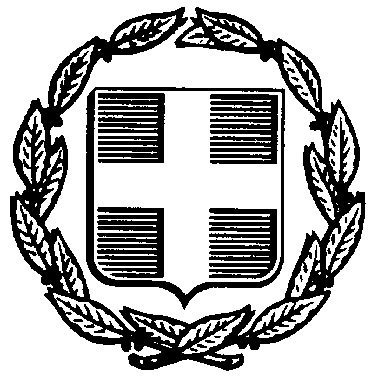 